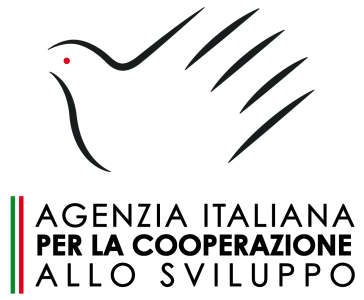 Spett.le 	[Soggetto/ Ente Esecutore]PEC […]			[Revisore esterno]PEC […][Linee Guida: A seconda della documentazione ricevuta e dell’esito delle verifiche e valutazioni da parte dei funzionari AICS, il testo seguente può essere modificato nel modo più opportuno, anche nel caso in cui la Lettera dovesse servire a richiedere al Soggetto/Ente Esecutore informazioni supplementari rispetto a quanto inviato all’Agenzia con la reportistica intermedia/finale.] Oggetto: Esito delle verifiche e delle valutazioni AICS sulla documentazione relativa al Rapporto Intermedio/Finale dell’Iniziativa AIDXXX/OSC/PAESE ricevuta in data […] con protocollo AICS n. […]Sono comunicate di seguito le valutazioni e le decisioni in merito a quanto verificato nel Documento Unico di Progetto e relativi Allegati, oltre a quanto richiesto da parte del Soggetto/Ente Esecutore. In conformità con quanto stabilito dal Bando AICS, approvato con Delibera del Comitato Congiunto [...], nonché dagli articoli […] del Contratto stipulato tra le Parti […]  la presente Lettera diviene parte integrante del Contratto medesimo.  Si invitano il Soggetto/l’Ente Esecutore e il Revisore esterno a integrare, modificare e aggiornare il Documento Unico di Progetto e suoi allegati, compreso il Piano Finanziario, coerentemente con gli esiti delle verifiche e valutazioni della Scrivente, in modo che siano applicate per il prosieguo dell’Iniziativa e di riferimento per il Rapporto successivo.Il Referente dell’istruttoria tecnica e amministrativaLuogo e DataFirmaAllegati:Piano Finanziario del Rapporto Intermedio/Finale con gli importi e saldi approvati da AICS e con eventuali rettifiche di cui il Soggetto/l’Ente Esecutore e il Revisore esterno devono prendere atto per il prosieguo dell’IniziativaEventuali altri Richiesta di proroga convenzionale della durata dell’Iniziativa:Approvata / Non approvata (Aggiungere eventuali motivazioni, considerazioni, raccomandazioni)Richiesta di proroga non convenzionale da sottoporre ad autorizzazione da parte dell’AICS:Approvata / Non approvata (Aggiungere eventuali motivazioni, considerazioni, raccomandazioni)Richiesta di modifica unilaterale da parte del Soggetto/Ente Esecutore:Approvata/Non approvata (Aggiungere eventuali motivazioni, considerazioni, raccomandazioni)Richiesta di modifica da sottoporre ad autorizzazione da parte di AICS:Autorizzata/Non autorizzata (Aggiungere eventuali motivazioni, considerazioni, raccomandazioni)Considerazioni in merito alla progressione e al raggiungimento degli Indicatori contenuti nel Quadro Logico:Eventuali segnalazioni di criticità, considerazioni, raccomandazioniConsiderazioni in merito ad ammissibilità con riserva e dichiarazioni espresse dal Revisore Esterno nella Relazione allegata al Documento Unico di Progetto:Approvate / Non approvate / Condivise / Non Condivise (Aggiungere eventuali motivazioni, considerazioni, raccomandazioni)Altre richieste (tra cui proposte da parte del Soggetto/Ente Esecutore dei Termini di Riferimento per la valutazione esterna, altre considerazioni e comunicazioni):Approvata / Non approvata (Aggiungere eventuali motivazioni, considerazioni, raccomandazioni)Ulteriori considerazioni, decisioni e comunicazioni sulle attività, sul piano finanziario, ecc.  da parte di AICS: